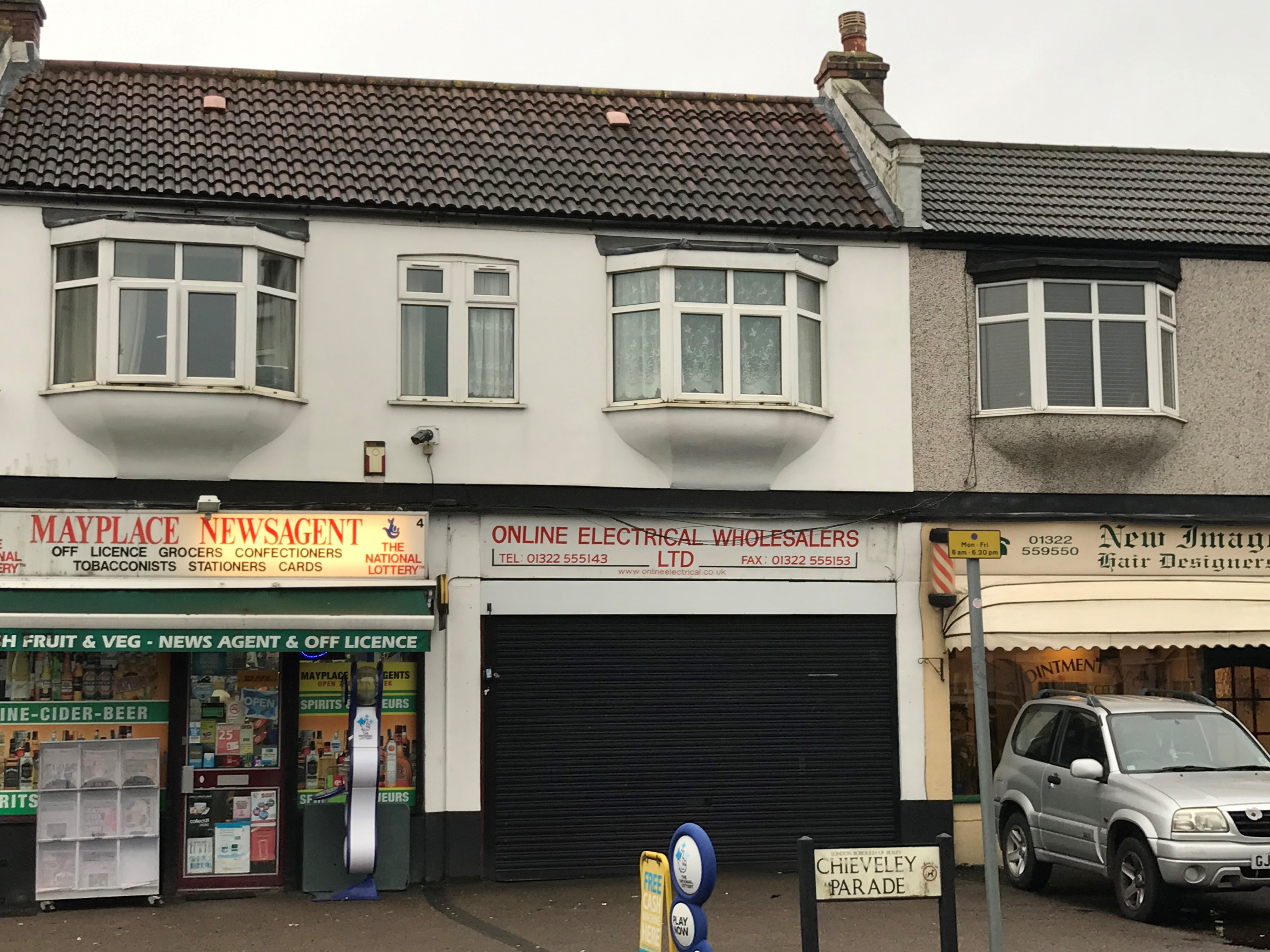 LOCATION:Chieveley Parade is a small local parade which is located approximately 1.5 miles from the centre of Bexleyheath.  Mayplace Road East is a predominately residential road carrying traffic between Bexleyheath & Barnehurst and is also a main bus route. Other occupiers within the parade include a newsagents, a hairdressers and beauty salon. Barnehurst train station is within a 15 minute walk.DESCRIPTION:A mid terraced lock up shop forming part of a small parade and which has been most recently occupied by a printing firm. Prior to that the premises was being used as office space and tenanted by a roofing company.A glazed frontage incorporating a single entrance door and secured by an electric shutter leads into the main sales / office area of approximately 215 square feet. A door at the rear leads through to a second small office / storeroom of around 85 square feet and a staff toilet. The premises would be suitable for a variety of smaller retails uses or for office space.  TENURE:The premises are being offered by way of a new full repairing and insuring lease, the terms of which are open for negotiation and at a commencing rental of £9,500 per annum   EPC:The premises has an EPC rating of E - 111 RATES: We understand that the rateable value is £4,650 per annum. Interested parties are advised to make their own enquiries with Bexley council with regards to full business rate relief.LEGAL FEES:Each party are to be responsible for their own legal costsVIEWING ARRANGEMENTS:No direct approach may be made to the property / business. For an appointment to view, please contact the agent.  Hummerstone & Hawkins T: 0208 303 1061RETAIL / OFFICE PREMISES TO LET
AT A MODEST RENT OF £9,500 PA3 CHIEVELY PARADETOTAL FLOOR AREA OF AROUND 330 SQUARE FEETMAYPALCE ROAD EAST
PREMISES FORM PART OF A SMALL SHOPPING PARADE BEXLEYHEATH, DA7 6EBRESIDENTIAL CATCHMENT AREA ON OUTSKIRTS OF THE TOWN CENTRETenure TO LETINCLUDES A FRONT FORECOURT PROVIDING STAFF PARKING SPACERental £9,500 PER ANNUMOFFERED WITH BENEFIT OF A NEW LEASE / TERMS TO BE AGREED.Hummerstone & Hawkins    0208 303 1061